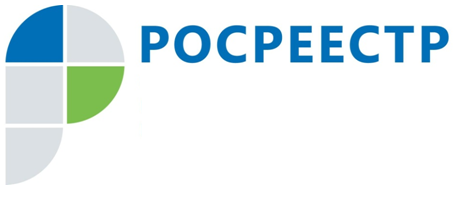 В октябре 2018 количество решений о приостановлении регистрации прав составило менее 1%. Управление Росреестра по Тульской области информирует, что доля приостановлений в регистрации прав от общего количества рассмотренных заявлений в октябре 2018 года составила 0,98%; доля отказов от общего количества  рассмотренных заявлений составила - 0,28%.Управление Росреестра по Тульской области проанализировало причины приостановлений и отказов в государственной регистрации прав на объекты недвижимого имущества.Орган регистрации выделил ряд причин, по которым возникают основания для вынесения решения о приостановлении в проведении учетно-регистрационных процедур недвижимого имущества:на государственную регистрацию заявителем не представлен правоустанавливающий документ, обязанность предоставления которого действующим законодательством возложена на заявителя; не представлены документы на постановку на государственный кадастровый учет (если государственный кадастровый учет и  государственная  регистрация должны осуществляться одновременно, содержание документа (заявление), представленного для государственной регистрации прав, не соответствуют требованиям законодательства Российской федерации. Кроме того, перед совершением сделки с недвижимостью Управление рекомендуем посмотреть справочную информацию об объекте недвижимости с помощью бесплатного сервиса на сайте Росреестра. В ней, в том числе, есть сведения о наличии запрета (ареста) на совершение сделки. Также можно заказать в офисах многофункционального центра или на сайте Росреестра платную выписку из Единого государственного реестра недвижимости. Применив данные рекомендации, вы не только получите желаемый результат в установленный законом срок, но и сэкономите свои деньги. Ведь в случае отказа в государственной регистрации уплаченная госпошлина не возвращается.  